Attendance conveningWhy We Drop Out – book by UW Tacoma faculty – very relevant for our communities. FBA for Absenteeism and Truancy from Safe and Civil Schools. 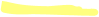 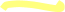 Elements of Success of MTSS for Attendance 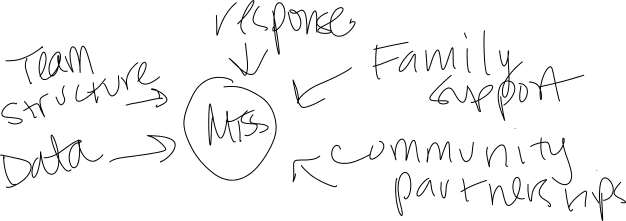 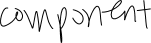 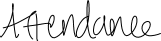 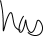 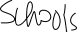 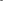 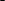 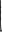 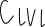 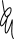 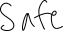 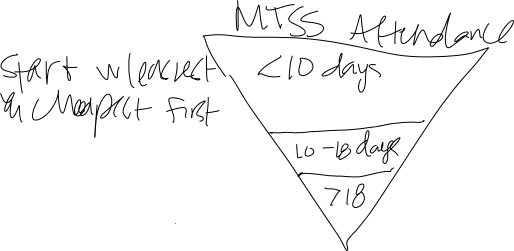 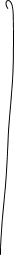 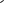 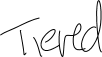 Selah AttendanceUse data 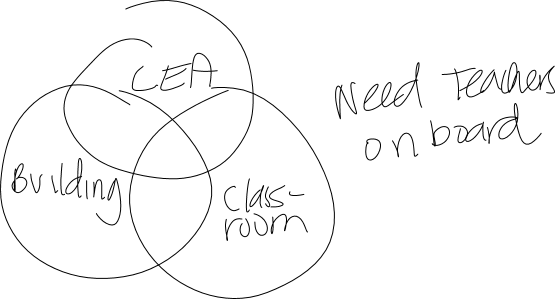 At the district level they changed their board policy to comply with the law, added staffing supports (hired 2 staff) and provided PD to educate staff. At the building Level they focused on complying with the board policy/law. Looking at excused and unexcused absence – calling parents and conferencing with them by phone as soon as they get them on the line (with the exception of 504/IEP students which require the team). Lead measures – setting weekly attendance goals on Fridays with the kids. Making attendance announcements and having prizes. Lag measures – success plans from attendance works. Log every call in their SIS with notes and that creates a history that folks can see from year to year. Educate the community, staff and parents – flyers in multiple languages, handbook, parent phone calls for at-risk and chronic absenteeism, creating success plans (Sample letter attached)Monitor the data – specifically looking for patterns and trends with a team that includes staff such as school nurse/counselors who have a pulse on the families. Follow up on each absence for any student who falls within tier 3. Start the school year with a watch list of students who have had issues in the past. Creating systems – MTSS, support staff, attendance team, interventions and incentivesAttendance team – counselor, FACE, AP and Nurse Counselors teach an attendance group as a Tier 3 intervention – small group incentives, teaching them about why students are at school. What are ways that you support elementary schools to address attendance? Trying to connect with the parents. Having a crossing guard walk a little farther to meet the students right by their apartments, for students with chronic illness working with the parents to have the student see the school nurse. Attendance contracts – lays out what parents can excuse. Training and support for office staff Community partners for elementary – common voices, the Y will start a class for parents. The younger the students were that went to CTB the better the outcomes. By getting to know the kids better, you can get the the root cause better. Kids want to come to school on the days that they had high interest electives such as weather, sign-language, etc. Family engagementThurston County Nudge post-cardsSigns from attendance works – September is attendance awareness monthTruancy workshop Robocall with SeahawksDoor hangers for home visitsA teacher made a video on why to attend schoolAfter 10 excused absences, they require a doctor’s notesYakimaGot attendance posters at every community organization and even storesAdmins and counselors go out to meet kindergarteners at before the school year. Standardize a common set of expectations and systematize the processBuilding huddles Check and connect – there is a curriculum (requires training) – they have four check and connect mentors. Vancouver Made an attendance screen saver mandatory for any school iPad and computer. The school is 1-to-1 so all the students saw this.Implemented a campaign on all social media platforms.Attendance celebration – called the prize patrol. Incentives for students and teachersPrincipals toolkit – resources and data around attendance. This included data from a surveyEach school has an attendance team that meets weekly. Pre-petition interventions – field attendance specialists (part-time) – meeting with students before their 4th unexcused absence, give the assessment (not WARNS), then the student is connected with resources, run a withdrawn list each week to work on re-engagement. Card with all the options for school/graduation. There is a referral form for students to be referred before they drop out. 